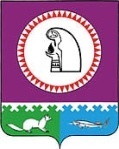 О внесении изменений в решениеСовета депутатов городского поселенияОктябрьское от 17.11.2014 № 68«О налоге на имущество физических лиц»В соответствии с Федеральным законом от 06.10.2003 № 131-ФЗ «Об общих принципах организации местного самоуправления в Российской Федерации»,                    со статьей 1 Федерального закона от 30.09.2017 № 286 «О внесении изменений в часть вторую Налогового кодекса Российской Федерации и отдельные законодательные акты Российской Федерации» Совет депутатов городского поселения Октябрьское РЕШИЛ:Внести в пункт 3 решения Совета депутатов городского поселения Октябрьское                     от 17.11.2014 № 68 «О налоге на имущество физических лиц» следующие изменения:1.1 абзац 2 изложить в новой редакции: «- 0,3 % в отношении жилых домов, квартир, комнат, гаражей, машино-мест, объектов незавершенного строительства в случае, если проектируемым назначением таких объектов является жилой дом, единых недвижимых комплексов, в состав которых входит хотя бы один жилой дом, хозяйственных строений или сооружений, площадь каждого из которых не превышает 50 квадратных метров и которые расположены на земельных участках, предоставленных для ведения личного подсобного, дачного хозяйства, огородничества, садоводства или индивидуального жилищного строительства;»;1.2. абзац 3 исключить.2. Признать утратившим силу подпункт 1.2  пункта 1 решения Совета депутатов городского поселения Октябрьское от 13.10.2017 № 244 «О внесении изменений                        в решение Совета депутатов городского поселения Октябрьское от 17.11.2014 № 68                «О налоге на имущество физических лиц».3. Опубликовать настоящее решение в газете «Октябрьские вести» и на официальном сайте городского поселения Октябрьское в сети «Интернет».4. Решение вступает в силу после опубликования и распространяется на правоотношения, возникающие с 01.01.2018.5. Контроль за исполнением настоящего решения возложить на постоянную комиссию по экономике и природопользованию Совета депутатов городского поселения Октябрьское (Бехметов В.Г.).Глава городского                                                                 Председатель Совета депутатов поселения Октябрьское                                                       городского поселения Октябрьское                                                                                                                                                                                    ______________ В.В. Сенченков                                          _______________ Л.Н. Черкасова«___»_________ 2017 года                                                   «___»_____________ 2017 годаПРОЕКТПРОЕКТПРОЕКТПРОЕКТПРОЕКТПРОЕКТПРОЕКТПРОЕКТПРОЕКТПРОЕКТСОВЕТ ДЕПУТАТОВГОРОДСКОЕ ПОСЕЛЕНИЕ ОКТЯБРЬСКОЕОктябрьского районаХанты-Мансийского автономного округа - ЮгрыРЕШЕНИЕСОВЕТ ДЕПУТАТОВГОРОДСКОЕ ПОСЕЛЕНИЕ ОКТЯБРЬСКОЕОктябрьского районаХанты-Мансийского автономного округа - ЮгрыРЕШЕНИЕСОВЕТ ДЕПУТАТОВГОРОДСКОЕ ПОСЕЛЕНИЕ ОКТЯБРЬСКОЕОктябрьского районаХанты-Мансийского автономного округа - ЮгрыРЕШЕНИЕСОВЕТ ДЕПУТАТОВГОРОДСКОЕ ПОСЕЛЕНИЕ ОКТЯБРЬСКОЕОктябрьского районаХанты-Мансийского автономного округа - ЮгрыРЕШЕНИЕСОВЕТ ДЕПУТАТОВГОРОДСКОЕ ПОСЕЛЕНИЕ ОКТЯБРЬСКОЕОктябрьского районаХанты-Мансийского автономного округа - ЮгрыРЕШЕНИЕСОВЕТ ДЕПУТАТОВГОРОДСКОЕ ПОСЕЛЕНИЕ ОКТЯБРЬСКОЕОктябрьского районаХанты-Мансийского автономного округа - ЮгрыРЕШЕНИЕСОВЕТ ДЕПУТАТОВГОРОДСКОЕ ПОСЕЛЕНИЕ ОКТЯБРЬСКОЕОктябрьского районаХанты-Мансийского автономного округа - ЮгрыРЕШЕНИЕСОВЕТ ДЕПУТАТОВГОРОДСКОЕ ПОСЕЛЕНИЕ ОКТЯБРЬСКОЕОктябрьского районаХанты-Мансийского автономного округа - ЮгрыРЕШЕНИЕСОВЕТ ДЕПУТАТОВГОРОДСКОЕ ПОСЕЛЕНИЕ ОКТЯБРЬСКОЕОктябрьского районаХанты-Мансийского автономного округа - ЮгрыРЕШЕНИЕСОВЕТ ДЕПУТАТОВГОРОДСКОЕ ПОСЕЛЕНИЕ ОКТЯБРЬСКОЕОктябрьского районаХанты-Мансийского автономного округа - ЮгрыРЕШЕНИЕ«»20017г.№пгт. Октябрьскоепгт. Октябрьскоепгт. Октябрьскоепгт. Октябрьскоепгт. Октябрьскоепгт. Октябрьскоепгт. Октябрьскоепгт. Октябрьскоепгт. Октябрьскоепгт. Октябрьское